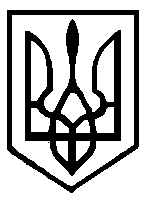 3999УКРАЇНАКУРЕНІВСЬКА СІЛЬСЬКА РАДАЧЕЧЕЛЬНИЦЬКОГО РАЙОНУ ВІННИЦЬКОЇ ОБЛАСТІ24822, вул. Першотравнева, 62, с. Куренівка, Чечельницького району, Вінницької областітел. 2-61-42Р О З П О Р Я Д Ж Е Н Н Я    від  01 квітня  2016  року                                                                      № 5Про прийом на громадські  роботи Міняйла Сергія Миколайовича  робітником з благоустрою  населеного пункту та озеленення  територій   Відповідно до  направлення  Чечельницького РЦЗ №02251604010025001 від 01.04.2016 року на виконання договору  №0225160401002500007  від  01.04.2016 року прийняти на громадські роботи робітником  з  благоустрою населеного пункту та озеленення територій  Міняйла С.М. терміном з 04.04.2016 року по 30.04.2016 року.    Сільський голова                                                           М.С.ПипкоЗ розпорядженням ознайомлений:      ______________   С.М.Міняйло